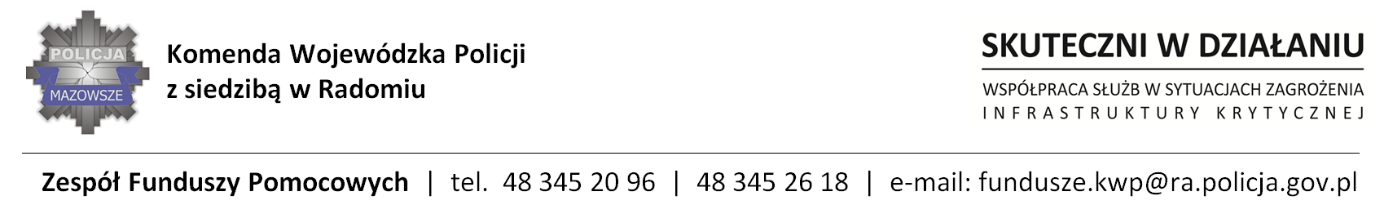 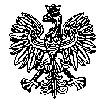 KOMENDA  WOJEWÓDZKA  POLICJIz siedzibą w RadomiuSekcja Zamówień Publicznych	ul. 11 Listopada 37/59,      26-600 Radomtel. 47 701 31 03		tel. 47 701 20 07    Radom, dnia 04.08.2022r	   Egz. poj.ZP – 1676/22								 WYKONAWCYInformacja o unieważnieniu postepowania na zadanie nr 2,6 i 8dotyczy postępowania o udzielenie zamówienia publicznego ogłoszonego na dostawy w trybie podstawowym bez negocjacji, na podstawie art.  275 pkt. 1 ustawy Prawo zamówień publicznych 
w przedmiocie zamówienia:„Zakup wraz z dostarczeniem sprzętu i oprogramowania informatycznego dla potrzeb jednostek Policji garnizonu mazowieckiego – Część I” 
 Nr sprawy 33/22Zamawiający - Komenda Wojewódzka Policji z siedzibą w Radomiu, działając na podstawie art. 260  ust. 1 i 2 ustawy z dnia 11 września 2019r. Prawo zamówień publicznych ( Dz. U. z 2021 poz. 1129 ze zm. ) zawiadamia, że postępowanie zostało unieważnione na niżej wymienione zadania:  Zadanie nr 2,6 i 8 Na wyżej wymienione zadania nie wpłynęła żadna oferta, postępowanie 
w ramach tego zadania zostanie unieważnione na podstawie art. 255 pkt. 1 ustawy Pzp tj. nie złożono żadnej oferty.Uzasadnienie prawne: art. 255 pkt. 1 ustawy Prawo zamówień publicznych z dnia 11 września 
                                         2019r.  ( Dz. U. z 2021r. poz. 1129 z późn. zm.) Uzasadnienie faktyczne: na zadanie nr 2, 6 i 8   nie złożono żadnej oferty.Z poważaniem                   wz. Starszy InspektorSekcji Zamówień PublicznychKWP zs. w RadomiuAgnieszka SytaInformację o unieważnieniu postępowania  w ramach zadania 2,6 i 8   przekazano Wykonawcom za pośrednictwem platformy zakupowej Open Nexus a także udostępniono na stronie internetowej prowadzonego postępowania pod adresem:https://platformazakupowa.pl/pn/kwp_radom w dniu 04.08.2022 Wyk. egz. poj.  Wytworzył: E.P.G